PEMANFAATAN MEDIA ONLINE DALAM MENYELAMATKAN INDUSTRI MEDIA CETAK 
PIKIRAN RAKYAT BANDUNGUTILIZATION OF ONLINE MEDIA 
IN SAVING THE PRINT MEDIA INDUSTRY OF 
PIKIRAN RAKYAT BANDUNGOleh :Rizky Aeni Buanatullah A
NRP. 142050197SKRIPSI
Untuk Memperoleh Gelar Sarjana Pada Program Studi Ilmu Komunikasi
Fakultas Ilmu Sosial dan Ilmu Politik Universitas Pasundan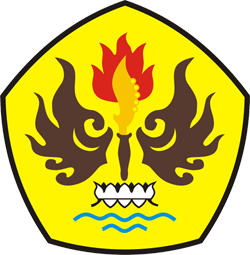 FAKULTAS ILMU SOSIAL DAN ILMU POLITIK
UNIVERSITAS PASUNDAN
BANDUNG
2018